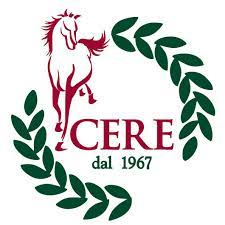 CIRCOLO EQUITAZIONE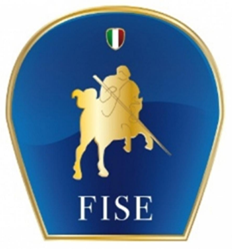 REGGIO EMILIA42123 - VIA ALESSANDRO TASSONI, 156Codice aziendale: 033RE55530 OTTOBRE 2022CAMPIONATO REGIONALE EMILIA ROMAGNADRESSAGE PARALIMPICO CAMPIONATO REGIONALE EMILIA ROMAGNA E LIGURIACIRCUITO INTEGRATOORARIORARIORARIRipreseNr.OrariE80 20X401509:00:00FEI GR 4 INTRODUCTORY TEST A  ED 2018110:30:00ID30 20X401810:58:00FEI GR 2 INTRODUCTORY TEST A  ED 2018113:28:00TEST PREPARATORIO 2B313:36:00TEST PREPARATORIO 2A314:00:00TEST PREPARATORIO 1B314:24:00TEST PREPARATORIO 1A915:08:00FEI GR 1 INTRODUCTORY TEST A  ED 2018116:20:00FAMILIARIZZAZIONE FAMILIARIZZAZIONE FAMILIARIZZAZIONE ORE 16,00 - 16,30 RISERVATO PARAORE 16,00 - 16,30 RISERVATO PARAORE 16,00 - 16,30 RISERVATO PARAORE 16,30 - 18,30 ORE 16,30 - 18,30 ORE 16,30 - 18,30 